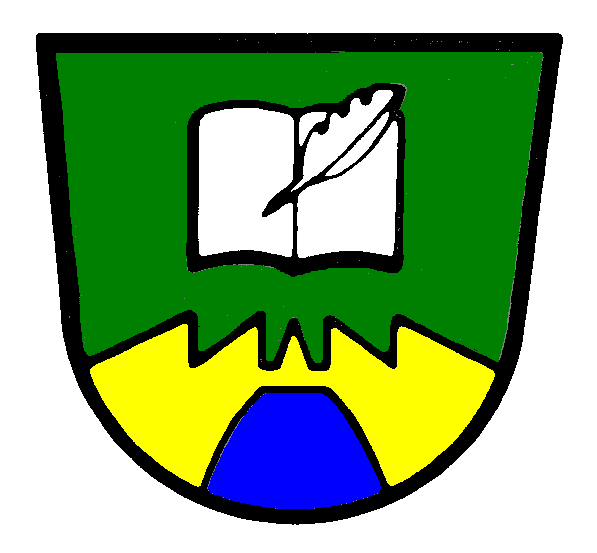 OBČINA RUŠEOBČINSKI SVET OBČINE RUŠETrg vstaje 11, 2342 Ruše 5. DOPISNA SEJA OBČINSKEGA SVETA OBČINE RUŠE           (od torka, 14. 3. 2017, od 13. ure  do petka, 17. 3. 2017, do 12. ure)GLASOVNICAČlan Občinskega sveta Občine Ruše ____________________________________(ime in priimek)Izjavljam, da glasujem za:Sklep št. 1: Občinski svet Občine Ruše imenuje v Svet zavoda Osnovne šole Janka Glazerja Ruše naslednje predstavnike lokalne skupnosti: Tomija Prosnika, dr. Milana Kuhto in Katjo Jurkovič Urleb.Sklep št. 2:	Občinski svet Občine Ruše  daje pozitivno mnenje k imenovanju Melite Fijavž za direktorico Centra za socialno delo Ruše.Če soglašate s tako oblikovanima sklepoma obkrožite ZA, v nasprotnem primeru obkrožite PROTI oziroma jasno izrazite voljo.Datum: …… ……..                                                                 Podpis: …………………….	ZAPROTIZAPROTI